INDICE DE FIGURASFigura 1 - Nova estrutura organizacional da DITEC/2019	8Figura 2 - Nova proposta de organograma da DITEC	11Figura 3 - Quadro comparativo	14Figura 4 - Comparativo da Força de Trabalho IgovTIC x DITEC	19Figura 5 - Comparativo do Efetivo IgovTIC x DITEC	20Figura 6 - Comparativo da Força de Trabalho x Quadro Efetivo da DITEC	20Figura 7 - Presencial x Teletrabalho	21Figura 8 - Força de Trabalho	21Figura 9 – Contagem da Pergunta 1	27Figura 10 - Contagem da Pergunta 2	28Figura 11 - Contagem da Pergunta 3	29Figura 12 - Contagem da Pergunta 4	30Figura 13 - Contagem da Pergunta 5	31Figura 14 - Contagem da Pergunta 6	32Figura 15 - Contagem da Pergunta 7	33Figura 16 - Contagem da Pergunta 8	34Figura 17 - Contagem da Pergunta 9	35Figura 18 - Contagem da Pergunta 10	36Figura 19 - Contagem da Pergunta 11	38Figura 20 - Contagem da Pergunta 12	40Figura 21 - Contagem da Pergunta 13	42Figura 22 - Sugestão de Ações de Melhorias para o Futuro	44Indice dE TabelasTabela 1 - Estrutura atual da força de trabalho da DITEC	8Tabela 2 - Competências regulamentares da DITEC	11Tabela 3 - Estrutura atual da força de trabalho da DITEC	11Tabela 4 - Cargos de TIC existentes no quadro permanente do TJAC	12Tabela 5 - Servidores ativos do quadro de TIC lotados em outras unidades	12Tabela 6 - Aplicação dos cálculos e parâmetros definidos pela ENTIC-JUD	13Tabela 7 - Força de trabalho de TIC	14Tabela 8 - Quadro permanente de servidores referenciais mínimos	14Tabela 9 - Comparativo IgovTIC x Quadro Efetivo DITEC	18Tabela 10 - Rotatividade na DITEC/ano	21Tabela 11 - Rotatividade do quadro efetivo em TIC/ano	21Tabela 12 - Índice de rotatividade da Ditec/ano	22Tabela 13 - Perguntas disponibilizadas em questionário	25Tabela 14 - Resultados da Pergunta 1	26Tabela 15 - Resultados da Pergunta 2	27Tabela 16 - Resultados da Pergunta 3	28Tabela 17 - Resultados da Pergunta 4	29Tabela 18 - Resultados da Pergunta 5	30Tabela 19 -  Resultados da Pergunta 6	31Tabela 20 - Resultados da Pergunta 7	32Tabela 21 - Resultados da Pergunta 8	33Tabela 22 - Resultados da Pergunta 9	34Tabela 23 - Resultados da Pergunta 10	35Tabela 24 - Resultados da Pergunta 11	36Tabela 25 - Resultados da Pergunta 12	38Tabela 26 - Resultados da Pergunta 13	40ApresentaçãoO presente estudo tem por objeto apresentar o quantitativo da rotatividade e evasão de servidores da DITEC – Diretoria de Tecnologia da Informação e Comunicação, do TJAC – Tribunal de Justiça do Estado do Acre.A elaboração desse estudo é uma iniciativa para atendimento ao art. 26, da Resolução 370/2021, do CNJ, que preconiza: “Recomenda-se a realização de análise de rotatividade, a ser realizada a cada dois anos, visando avaliar a eficácia das medidas implementadas, como objetivo de reduzir a evasão de servidores do quadro permanente. ”IntroduçãoO PJAC – Poder Judiciário do Estado do Acre, vem transpondo grandes modificações basilares nos últimos anos, tendo como principal finalidade a excelência na prestação jurisdicional. Um dos principais alicerces para essa transformação é a TI – Tecnologia da Informação. Essas mudanças foram realizadas através de notáveis investimentos em sistemas de informação, infraestrutura e recursos humanos de TI, juntamente com a excepcional colaboração de doações realizadas pelo CNJ de forma que, hodiernamente, o TJAC é reconhecido como um moderno e eficiente Tribunal de Justiça Estadual do país. A rotatividade de profissionais de TI é um problema crescente para as empresas. De acordo com o Gartner, a taxa média de rotatividade de profissionais de TI é de 13%, mas pode ser tão alta quanto 20% em alguns setores. Isso pode custar às empresas milhões de dólares a cada ano em custos de recrutamento, treinamento e perda de produtividade.Fonte: IA BardO corrente documento propõe um estudo de ação para diminuir a rotatividade na DITEC, alicerçada em eventos consistentes evidenciados nos tópicos subsequentes. Com a publicação das Resoluções do TPADM n° 236 e 237, de 24 de abril de 2019, criou-se uma nova estrutura organizacional da DITEC composta por uma Gerência de Sistemas, uma Gerência de Redes, uma Gerência de Segurança da Informação e uma Gerência de Serviços, conforme apresentado na Figura 1 a seguir:Figura  - Nova estrutura organizacional da DITEC/2019A Nova estrutura organizacional da DITEC é para atendimento ao art. 21, da Resolução 370/2021, do CNJ.1. Rotatividade de Pessoal de TIC do Ano de 2022A gestão de pessoas é uma importante ferramenta utilizada, para auxiliar nos processos que envolvem o meio organizacional. O ambiente de trabalho requer uma atenção especial dos gestores onde a valorização e a capacitação são fatores preponderantes na obtenção de maior eficiência e qualidade operacional, garantindo a retenção de talentos. A alta rotatividade de servidores gera custos contínuos de contratação e treinamento para a administração. Este fato leva o PJAC a prover meios eficientes de valorização e motivação que estimulem a permanência e o comprometimento do servidor de TI, com os objetivos e valores da instituição.Atualmente, a DITEC convive com duas realidades diferentes: a primeira é a realidade ilustrada pela estrutura organizacional aprovada pelo Pleno Administrativo do TJAC consonante com lei complementar nº 380/2021, de 05 de janeiro de 2021, do Governo do Estado do Acre; e a segunda, trata-se da não aplicação prática da estrutura organizacional mencionada anteriormente, mantendo as unidades em situação deficitária.Atrelado a este cenário, está a rotatividade dos servidores da DITEC para outras unidades da instituição e também, a evasão destes profissionais de TI para outros órgãos públicos ou privados, que corroboram para:Os riscos da continuidade dos serviços; Altos custos com concursos e capacitação;Servidores desmotivados e descontentes;Insatisfação profissional e etc.Destarte, faz-se necessário a elaboração emergencial de um plano de rotatividade e evasão pela DIPES – Diretoria de Gestão de Pessoas do TJAC, para subsidiar levantamentos e estudos para os planejamentos estratégicos e de contratações de pessoas.Conforme preceitua a Resolução 370/2021 do CNJ, para que ocorra o atendimento das necessidades urgentes e mitigar os ricos, é conveniente recomendar que a alta administração do TJAC tenha entendimento voltado para a governança com maturidade avançada para compreender o todo e adotar medidas que fortaleça a realização das ações. A resolução 370/2021 do CNJ, contempla em seu art. 26. “Recomenda-se a realização de análise de rotatividade, a ser realizada a cada dois anos, visando avaliar a eficácia das medidas implementadas, como objetivo de reduzir a evasão de servidores do quadro permanente. "Tabela  - Estrutura atual da força de trabalho da DITECEm detalhamento da tabela 1, segue exposição apresentada pela DIPES no processo SEI 0000535-90.2021.8.01.0000.Terceirizados“Não existem servidores terceirizados lotados na Diretoria e Gerências com cadastro na folha de pagamento, existe apenas um voluntário cadastrado”.Número de evasão nos últimos 5 anos“Não é possível fornecer esta informação com precisão, haja vista, no sistema anterior (Wizsyst), os dados não estarem corretos ou ausentes, assim sendo, esta Gerência aponta alguns nomes que deixaram a DITEC nos últimos 5 anos, podendo haver outros servidores que mudaram de lotação. ”Totalizando 5 (cinco) servidores a menos na DITEC.Número de contratados nos últimos 5 anos“Não houveram novas contratações nos últimos 5 anos, exceto a renovação dos contratos de 02 (dois) Ad Nutum. ”Cálculo do efetivo com defasagem e força de trabalho conforme fórmula adotada pelo CNJ Res. 370/2021 (Item 8. Força de Trabalho – (id. 1185745).Esta Gerência não dispõe de dados para realização dos cálculos, contudo, apresentamos o número de usuários internos que fazem uso dos recursos de TIC (servidores efetivos, colaboradores, estagiários, cedidos, etc.) = 1.849 (com base na folha de pagamentos de maio/2022).Análise da rotatividade“Esta Gerência não dispõe de dados para prestar estas informações, haja vista, várias variáveis envolvidas, tais como: condições de trabalho, recursos materiais e humanos, clima organizacional, política de remuneração e reconhecimentos, dentre outros. ”Apresentar estudo de impacto da não implantação da Resolução 236/2019 do TPADM, correlacionando aos artigos 21, 22, 23 e 24 citados acima (no documento – id. 1185527).“Esta Gerência não dispõe de dados técnicos e informações para prestar estas informações. ”2. Proposta do Novo Organograma da Ditec para o ano 2023Mediante a análise da rotatividade realizada no ano de 2022, fez-se necessário um novo levantamento de dados no 1° semestre de 2023, para mensurar os impactos causados na gestão da DITEC.Com a publicação das Resoluções do TPADM n° 236 e 237, de 24 de abril de 2019, criou-se uma nova estrutura organizacional da DITEC composta por uma Gerência de Sistemas, uma Gerência de Redes, uma Gerência de Segurança da Informação e uma Gerência de Serviços.Está destacado na figura abaixo que a Gerência de Redes, será transformada em Gerência de Governança (GEGOV), conforme apresentado na Figura 2 abaixo.Figura  - Nova proposta de organograma da DITECPara o cumprimento de suas competências regulamentares, a DITEC foi estruturada em quatro gerências, e para melhor compreensão de como funciona cada gerência, tal qual sua missão e o perfil desejável para exercer suas atribuições conforme apresentado na tabela 2 abaixo:Tabela  - Competências regulamentares da DITECObserva-se que tanto a força de trabalho de TIC total (Efetivos, Comissionados e Terceirizados) quanto os servidores do quadro permanente de TIC encontram-se em defasagem (% e %, respectivamente) em relação ao quantitativo definido na ENTIC-JUD.Tabela  - Estrutura atual da força de trabalho da DITEC2.1. Estudo Quantitativo do 1° Semestre do Ano 2023O estudo quantitativo fornece diversas informações atualizadas sobre o quadro permanente de TIC da DITEC, tais como distribuição dos servidores, funções e cargos nas áreas de TIC, e a força de trabalho existente e o recomendado pela ENTIC-JUD (Resolução CNJ 370/2021).2.2. Cargos Permanentes de TICAbaixo a situação dos cargos de TIC existentes no Quadro permanente do Tribunal:Tabela  - Cargos de TIC existentes no quadro permanente do TJAC2.3. Servidores de TIC lotados em outras unidades do TJACA finalidade do quadro abaixo é mostra a distribuição dos servidores ativos do quadro de TIC que não estão lotados na DITEC, exercendo atividades em outras unidades do tribunal.Tabela  - Servidores ativos do quadro de TIC lotados em outras unidades2.4. Análise do quadro em relação à ENTIC-JUDEm relação do quantitativo atual de servidores e a necessidade mínima de ampliação está estabelecida na lei complementar nº 380, de 5 de janeiro de 2021, onde define o quantitativo de profissionais de TI na DITEC, a referida lei está em conformidade com as determinações da Resolução CNJ nº 370/2021, dessa forma podemos ter uma análise de como já ouve uma evolução em relação ao referido ano de 2022.A tabela abaixo é resultante da aplicação dos cálculos e parâmetros definidos pela ENTIC-JUD, e mostra uma comparação entre a situação atual e os referenciais mínimos normatizados pela referida resolução.Tabela  - Aplicação dos cálculos e parâmetros definidos pela ENTIC-JUDFigura  - Quadro comparativo2.5. Força de trabalho de TICA tabela a seguir apresenta a origem da força de trabalho de TIC do Tribunal conforme critérios definidos pela ENTIC-JUD. Ela representa o quadro de pessoas que estão lotadas nas unidades de TIC.Tabela  - Força de trabalho de TICO caput do art. 24 e seus §§ 1º e 2º, da Resolução nº 370/2021, do CNJ, disciplina a Estratégia Nacional de TIC do Poder Judiciário e determina a quantidade mínima de servidores de TIC que cada Tribunal deve possuir para atender às suas demandas, levando em conta o seu porte e o número de usuários internos (magistrados, servidores e estagiários) de recursos de TIC.Para melhor compreensão, apresenta-se tabela seguida de gráficos com comparação entre a situação atual do quadro de servidores de TIC do Tribunal e os referenciais mínimos estabelecidos pela ENTIC-JUD, utilizando os critérios e parâmetros definidos pela Resolução CNJ N°370/2021 para realização dos cálculos.Tabela  - Quadro permanente de servidores referenciais mínimosGlossário: Para aferição do quantitativo de usuários internos e externos de recursos de TIC, a ser aplicada no cálculo das faixas acima, deverá ser considerada a seguinte fórmula: Onde, TURTIC: Total de usuários de Recursos de TIC.TUInt: Total de usuários internos que fazem uso dos recursos de TIC.TUExt: Total de advogados, defensores ou procuradores registrados nas bases de dados de cada tribunal.Conforme FAQ IGOVTIC-JUD 2023, na seção de Perguntas de Diagnóstico Complementares 13, 14 e 15, pergunta sobre a Força de Trabalho de TIC:1) O que este tribunal deve incluir na base de cálculo da variável TUInt?2) O que este tribunal deve incluir na base de cálculo da variável TUExt?Os presentes questionamentos são cabíveis porque há divergência na interpretação do conteúdo das referidas variáveis pelos diferentes tribunais.O disposto no Guia da Entic-Jud não é suficiente para, objetivamente, extrair os dados.Resposta CNJ:1) O que este tribunal deve incluir na base de cálculo da variável TUInt?Observação 1 – TUInt: Não devem ser considerados aqueles que fazem uso de serviços digitais de forma esporádica. O entendimento de usuário interno para efeitos de contabilização nesse caso é aquele que tem algum vínculo com o respectivo órgão do Poder Judiciário, esteja ativo e utilizando os recursos de TIC cotidianamente, estando cadastrado em alguma base de dados que permitam o acesso a esses recursos.Exemplo: Não considerar servidores inativos ou pensionistas consultando serviços do tipo folha de pagamento de forma esporádica ou mesmo portal da intranet do órgão.Neste caso, devem ser considerados apenas os usuários internos que realmente fazem uso dos recursos de TIC de forma recorrente, exemplo, uso do SEI, VPN, PJe, etc.2) O que este tribunal deve incluir na base de cálculo da variável TUExt?Observação 2 – TUExt: Não devem ser considerados aqueles que fazem uso de serviços digitais de forma esporádica. O entendimento justifica-se, pois, considerar esses serviços traz o risco de superestimar a quantidade de usuários tendo em vista que são consultas esporádicas, resultando em distorção na quantidade de cargos esperados. Neste caso, devem ser considerados os usuários externos aqueles que realmente fazem uso dos recursos de TIC providos pelo tribunal de forma recorrente, exemplo, uso do SEI, VPN, PJe e etc. Ou seja, usuários externos que fazem uso de recursos recorrentes e avançados. Portanto o usuário externo é aquele que não tem vínculo ativo com o órgão do Poder Judiciário, que acessa serviços externamente e está cadastrado em alguma base e dados que permita o acesso aos recursos de TIC.Exemplo: Consulta de situação eleitoral, ou seja, consultas livres que os cidadãos podem executar e são normalmente esporádicas.Observação 3: Em relação a periodicidade, entendemos que devem ser considerados os usuários internos e externos dos últimos 3 anos. Abaixo, cito itens exemplificativos que devem ou não ser contabilizados, dependendo da interpretação de quem deve fornecer a informação.1) Itens que devem compor o TUint:Servidor = Efetivos do quadro permanente + Requisitados + Cedidos ou Removidos + Comissionados sem vínculos;Trabalhador auxiliar = Estagiários + Voluntários + Terceirizados (somente os que usam recursos de TIC).*Observação TUInt: A resposta “SIM” é condicionada ao atendimento em plenitude da descrição da “Observação 1 – TUInt”.2) Itens que devem compor o TUExt:*Observação TUExt: A resposta “SIM” é condicionada ao atendimento em plenitude da descrição da “Observação 2 – TUExt”. Quanto aos itens 3, 4 e 5, necessita de uma avaliação de cada órgão, respeitando o entendimento de ser condicionado ao atendimento em plenitude da descrição da “Observação 2 – TUExt”.
Perguntas de Diagnóstico Complementares 13, 14 e 15 Gostaria de saber se devemos considerar os últimos 2 anos ou os últimos 3 anos.Resposta: Em atendimento ao seu questionamento, informamos que o período a ser considerado é dos últimos 3 anos.Tabela  - Comparativo IgovTIC x Quadro Efetivo DITECFigura  - Comparativo da Força de Trabalho IgovTIC x DITECFigura  - Comparativo do Efetivo IgovTIC x DITECFigura  - Comparativo da Força de Trabalho x Quadro Efetivo da DITEC2.6. Força de trabalho de TIC em teletrabalhoSegundo o conselheiro Marcos Vinícius do CNJ, “Por certo que o regime de Teletrabalho direcionado aos servidores do quadro permanente que exercem suas atividades voltadas exclusivamente para a área de TIC deve ser considerado como relevante instrumento a ser utilizado pelos Tribunais para otimizar a retenção de talentos e reduzir a evasão de tais profissionais, garantindo, assim, a continuidade da prestação dos serviços considerados estratégicos, conforme prevê a Resolução CNJ n. 370/2021”. Os gráficos a seguir, apresentam os quantitativos de cada regime de trabalho e a distribuição entre as unidades de TIC.Figura  - Presencial x TeletrabalhoFigura  - Força de Trabalho3. Estudo de RotatividadeA rotatividade de funcionários se caracteriza pelo fluxo de entrada (admissões) e saídas (desligamentos, demissões, remanejamentos e aposentadorias) de pessoas em uma organização. É importante ressaltar que esse processo gera custos para a organização que podem ser classificados em custos de direitos e custos de oportunidades. O primeiro se refere aos custos com recrutamento, seleção e treinamento, enquanto o segundo diz respeito à perda de produtividade, geralmente relacionada ao período de curva de aprendizagem que os novos funcionários precisam para desempenhar suas atividades de maneiras satisfatória.Para fins deste estudo, foram levadas em conta as movimentações dos servidores que trabalharam na DITEC no período de 01/12/2021 à 01/08/2023. A tabela a seguir apresenta o levantamento dessas movimentações.ROTATIVIDADE NA DITECTabela  - Rotatividade na DITEC/anoROTATIVIDADE DO QUADRO EFETIVO EM TICTabela  - Rotatividade do quadro efetivo em TIC/ano3.1. Índice de rotatividade geralPara medir a rotatividade da força de trabalho de TIC, é utilizado o indicador que reflete o percentual de alteração dessa equipe. Esse cálculo é feito por meio da média aritmética entre o número de entradas e saídas de servidores que ocorreram em um determinado período, que é então dividido pelo número total de servidores lotados na DITEC.Tabela  - Índice de rotatividade da Ditec/ano4.  Pesquisa de Rotatividade e EvasãoPesquisa de rotatividade e evasão é uma ferramenta utilizada para identificar e propor a redução da rotatividade e evasão de funcionários de uma instituição. A rotatividade acontece de forma interna e/ou externa com o desligamento do funcionário; e a evasão é quando um funcionário não comparece ao trabalho sem justificativa e de forma deliberada.Existem vários métodos que podem ser usados para realizar uma pesquisa de rotatividade e evasão. Um método é entrevistar funcionários que deixaram a instituição ou que não compareceram ao trabalho sem justificativa. Outro método é realizar uma pesquisa com funcionários atuais para identificar possíveis motivos para a rotatividade e a evasão.Os dados coletados nestas pesquisas, podem ser usados para identificar possíveis evidências que corroboram para a rotatividade e evasão de funcionários, uma vez que identificados tais motivos, a empresa pode tomar medidas preventivas para mitigar a rotatividade e a evasão, tais como:Oferecer salários e benefícios competitivos;Criar um ambiente de trabalho positivo e motivador;Oferecer oportunidades de desenvolvimento e treinamento; eTratar os funcionários com respeito e dignidade.Após a realização da pesquisa e, consequentemente, tomar as devidas medidas preventivas para mitigar a rotatividade e da evasão, a instituição alcança economiza de recursos financeiros e, sobretudo, promove a melhoria do ambiente de trabalho aumentando a estima dos colaboradores com a capacitação e a valorização.Características para realização da pesquisa de rotatividade e evasão:Certifique-se de que a pesquisa seja confidencial;Perguntas abertas que permitam aos funcionários compartilhar suas opiniões e experiências;Objetivo na análise dos dados; eMedidas para reduzir a rotatividade e a evasão com base nos resultados da pesquisa.A rotatividade de profissionais de TI, é um problema crescente das empresas que, de acordo com o Gartner, a taxa média de rotatividade de profissionais de TI é de 13%, podendo alcançar a marca mais alta de 20% em alguns setores. Isso pode custar às empresas, milhões de dólares a cada ano em custos de recrutamento, treinamento e perda de produtividade.Etapas da pesquisa de rotatividade e evasão de TIC:Foi definido o objetivo da pesquisa, planejado os alcances com a pesquisa, foram identificadas as principais razões pelas quais os servidores estão deixando a instituição? As perguntas foram desenvolvidas de forma abertas e diretas – As perguntas devem ser abertas para permitir que os colaboradores compartilhem suas opiniões e experiências; e as perguntas devem ser diretas para evitar confusão.Obter feedback sobre a pesquisa – Depois de desenvolver as perguntas, foi solicitado feedback a um grupo de servidores, corroborando para a garantia de perguntas claras, relevantes e eficazes.Realizar a pesquisa – A pesquisa foi realizada online ou pessoalmente, com garantia que a pesquisa seja confidencial para encorajar os funcionários a serem honestos.Análise dos resultados – Depois de coletar os resultados da pesquisa, foi realizado análise cuidadosa, procurando padrões e tendências nos dados.Medidas – Depois de analisar os resultados, será apontado medidas para mitigar a rotatividade e a evasão. Essas medidas podem incluir:Implantar políticas de valorização com salários e benefícios competitivos;Criar um ambiente de trabalho positivo e motivador;Oferecer oportunidades de desenvolvimento e treinamento; eTratar os colaboradores com respeito e dignidade.4.1.  PesquisaA seguir será apresentada a relação de perguntas disponibilizadas em questionário e respondida por colaboradores.Tabela  - Perguntas disponibilizadas em questionário4.2.  Gráficos com resultados da pesquisaTabela  - Resultados da Pergunta 1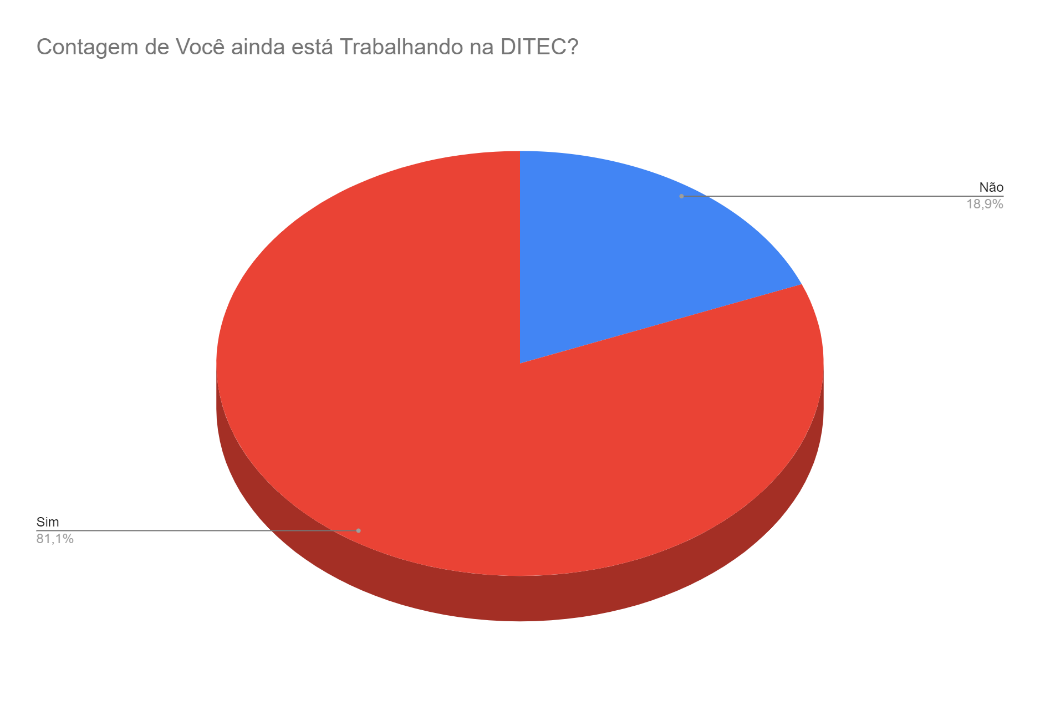 Figura  – Contagem da Pergunta 1Tabela  - Resultados da Pergunta 2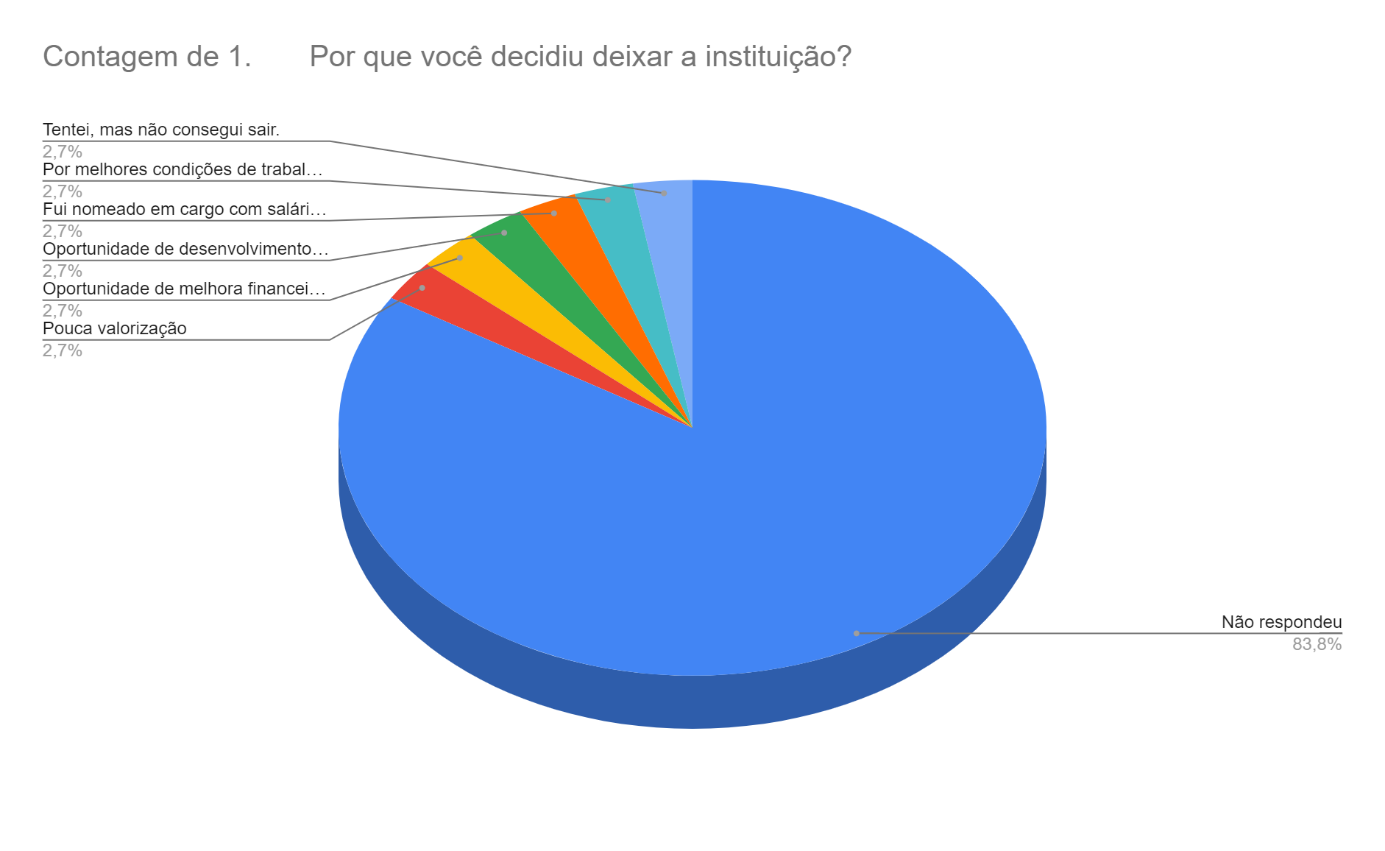 Figura  - Contagem da Pergunta 2Tabela  - Resultados da Pergunta 3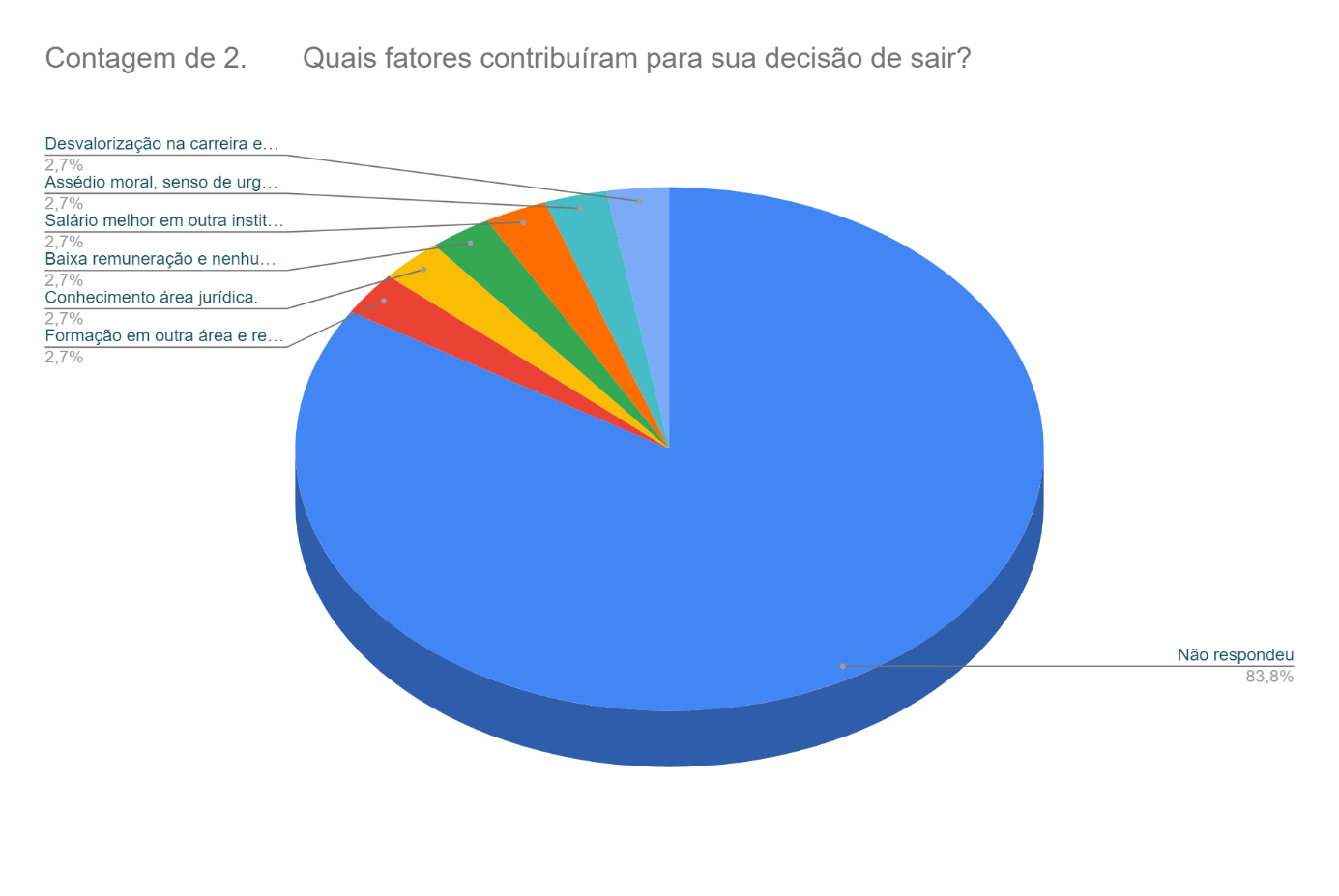 Figura  - Contagem da Pergunta 3Tabela  - Resultados da Pergunta 4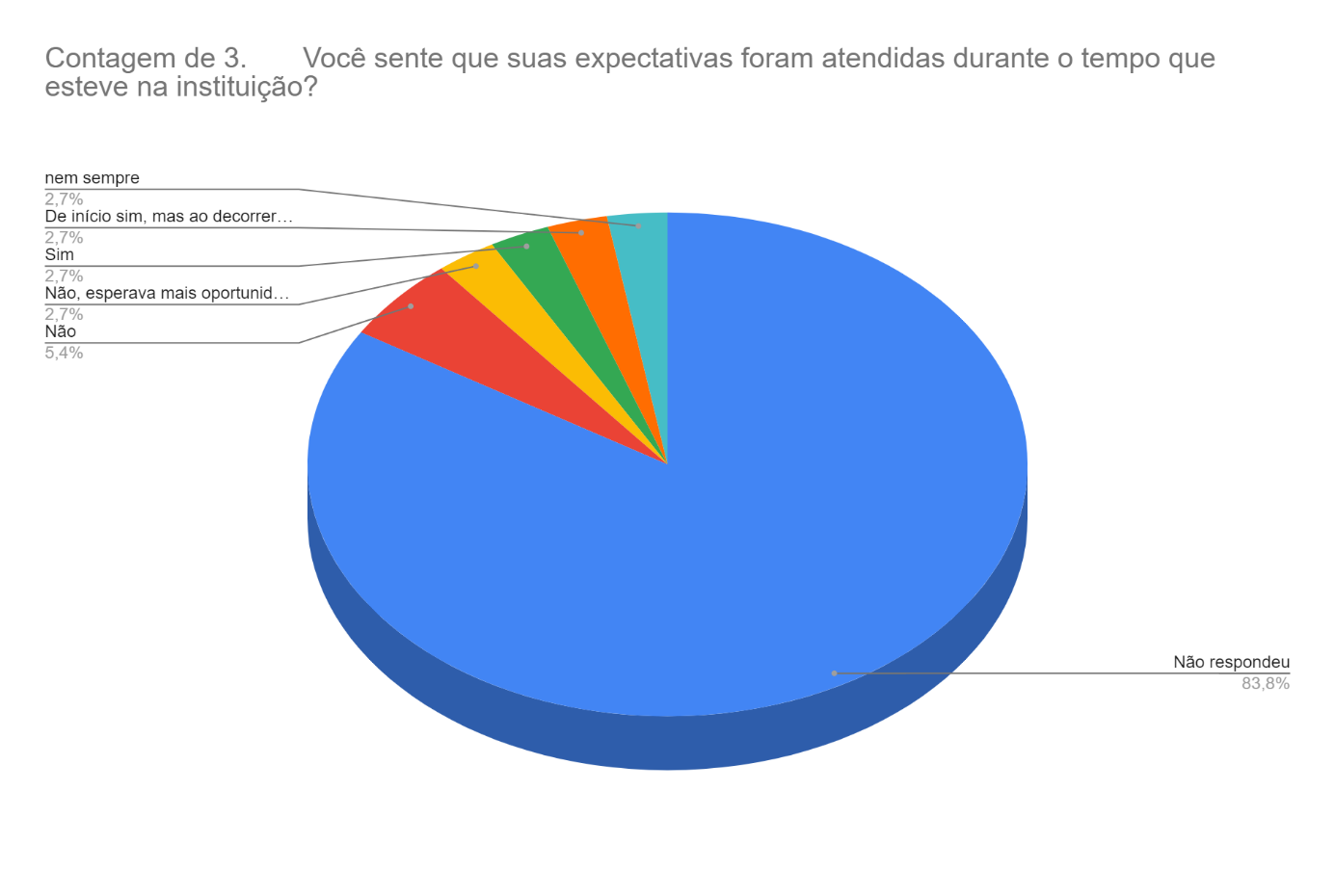 Figura  - Contagem da Pergunta 4Tabela  - Resultados da Pergunta 5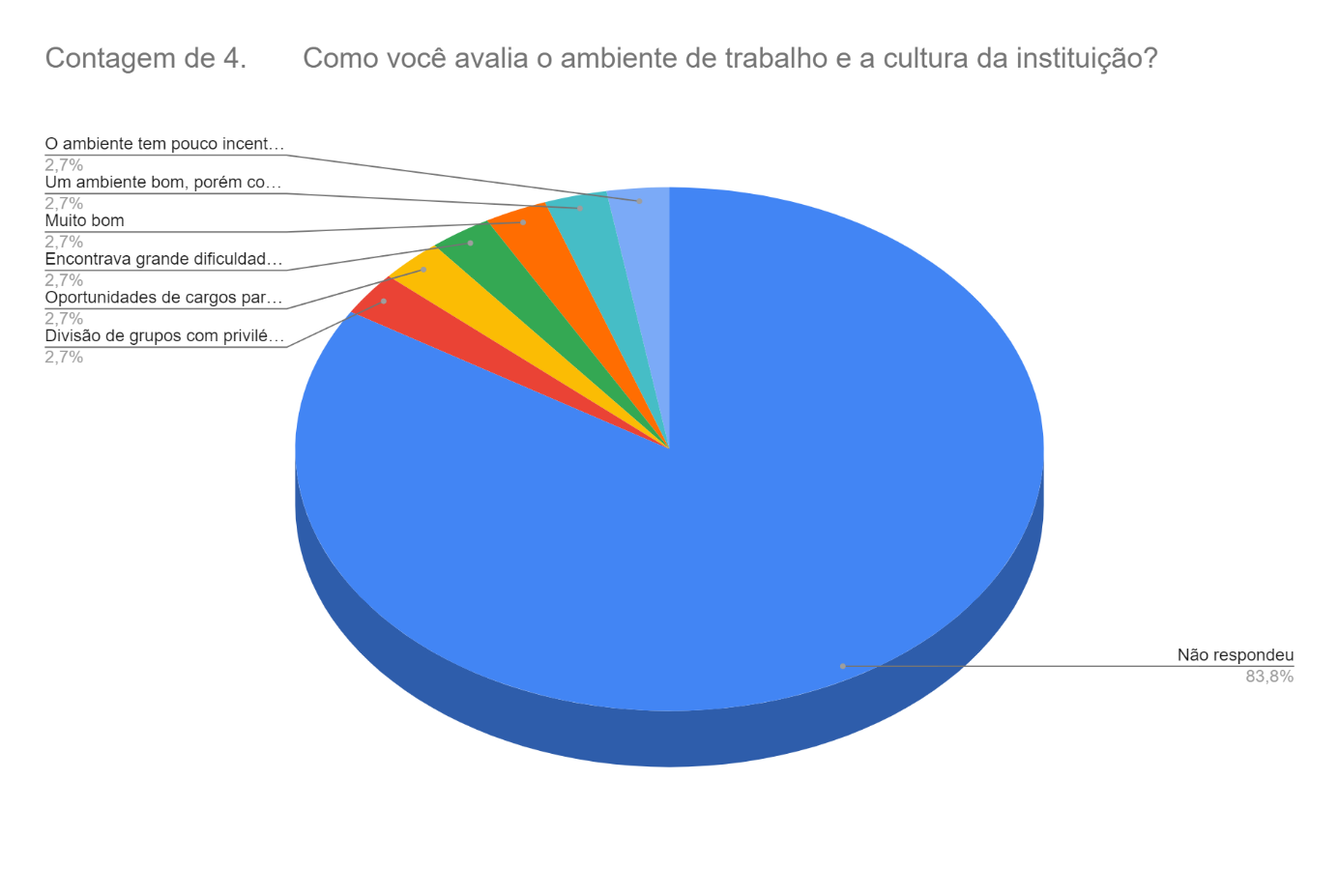 Figura  - Contagem da Pergunta 5Tabela  -  Resultados da Pergunta 6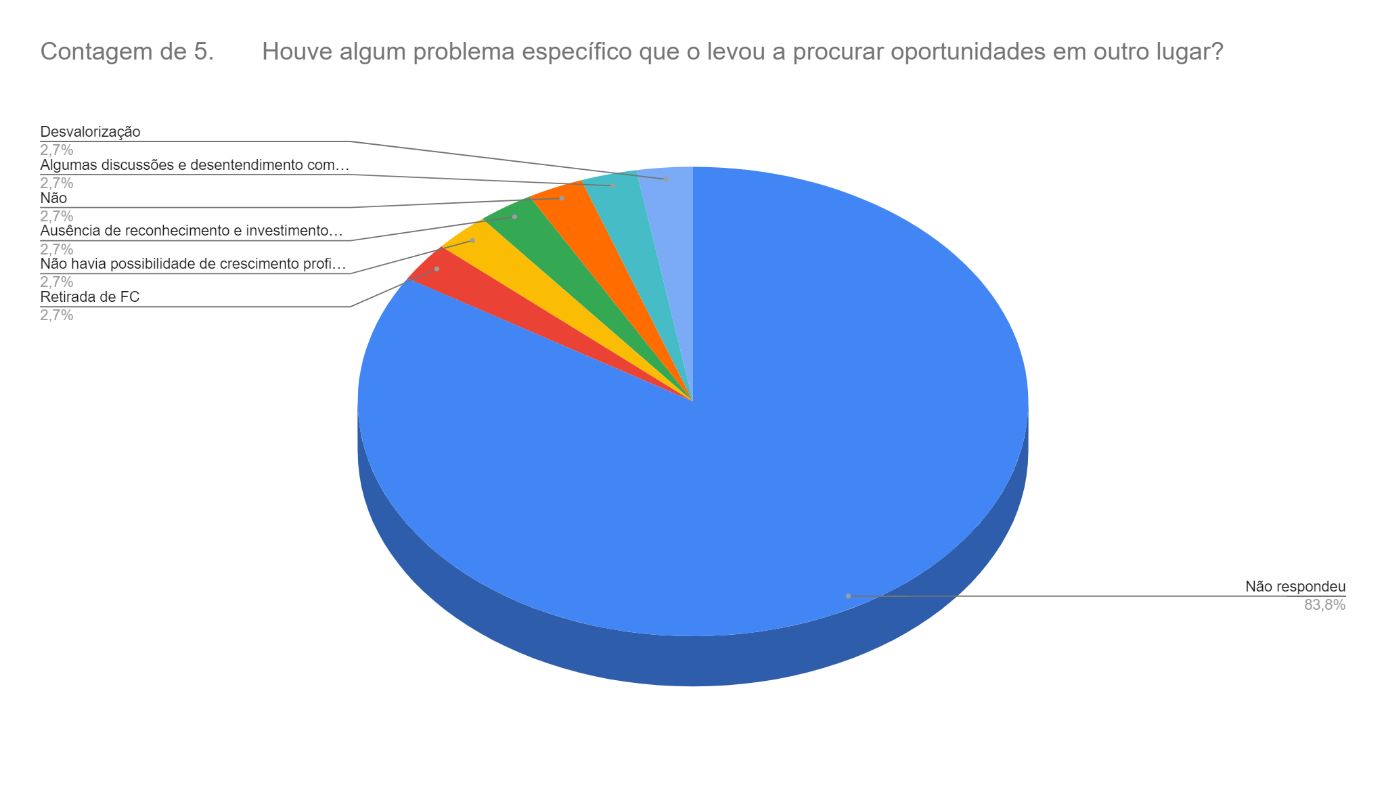 Figura  - Contagem da Pergunta 6Tabela  - Resultados da Pergunta 7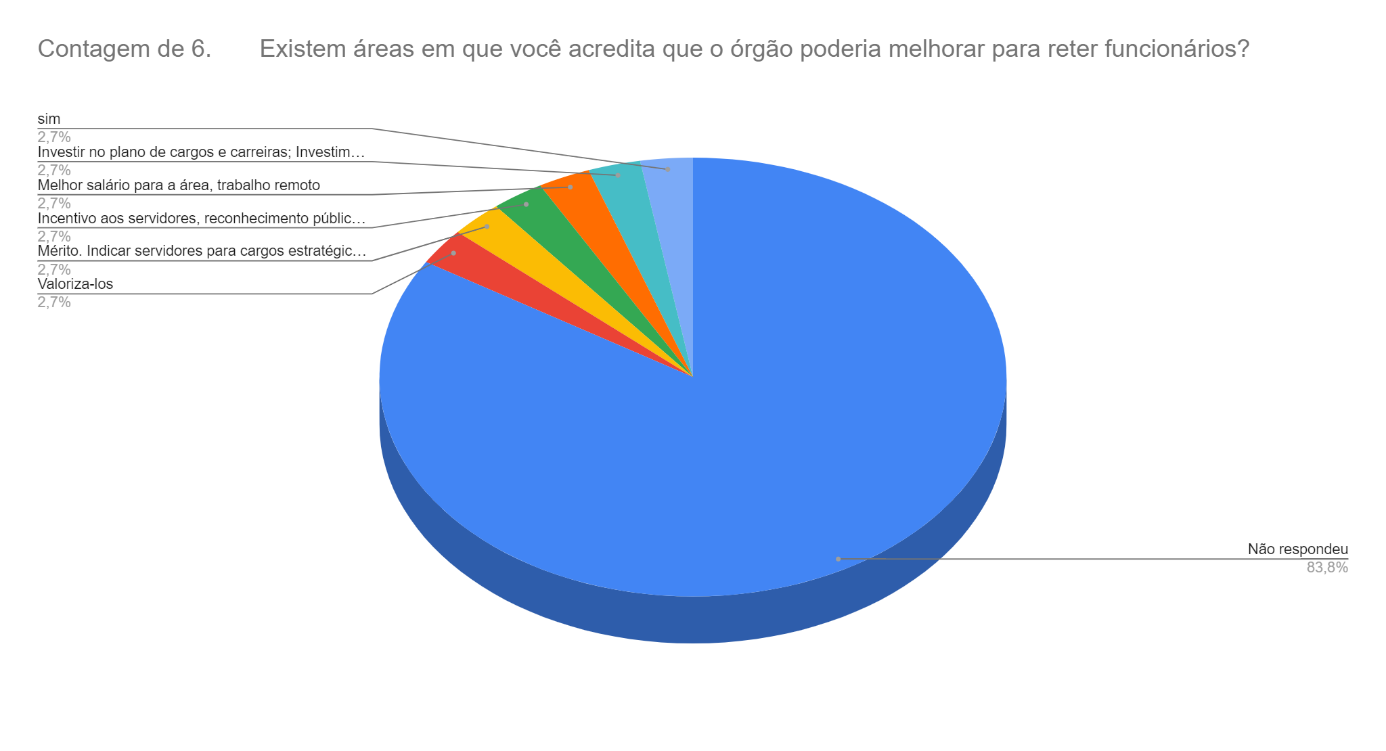 Figura  - Contagem da Pergunta 7Tabela  - Resultados da Pergunta 8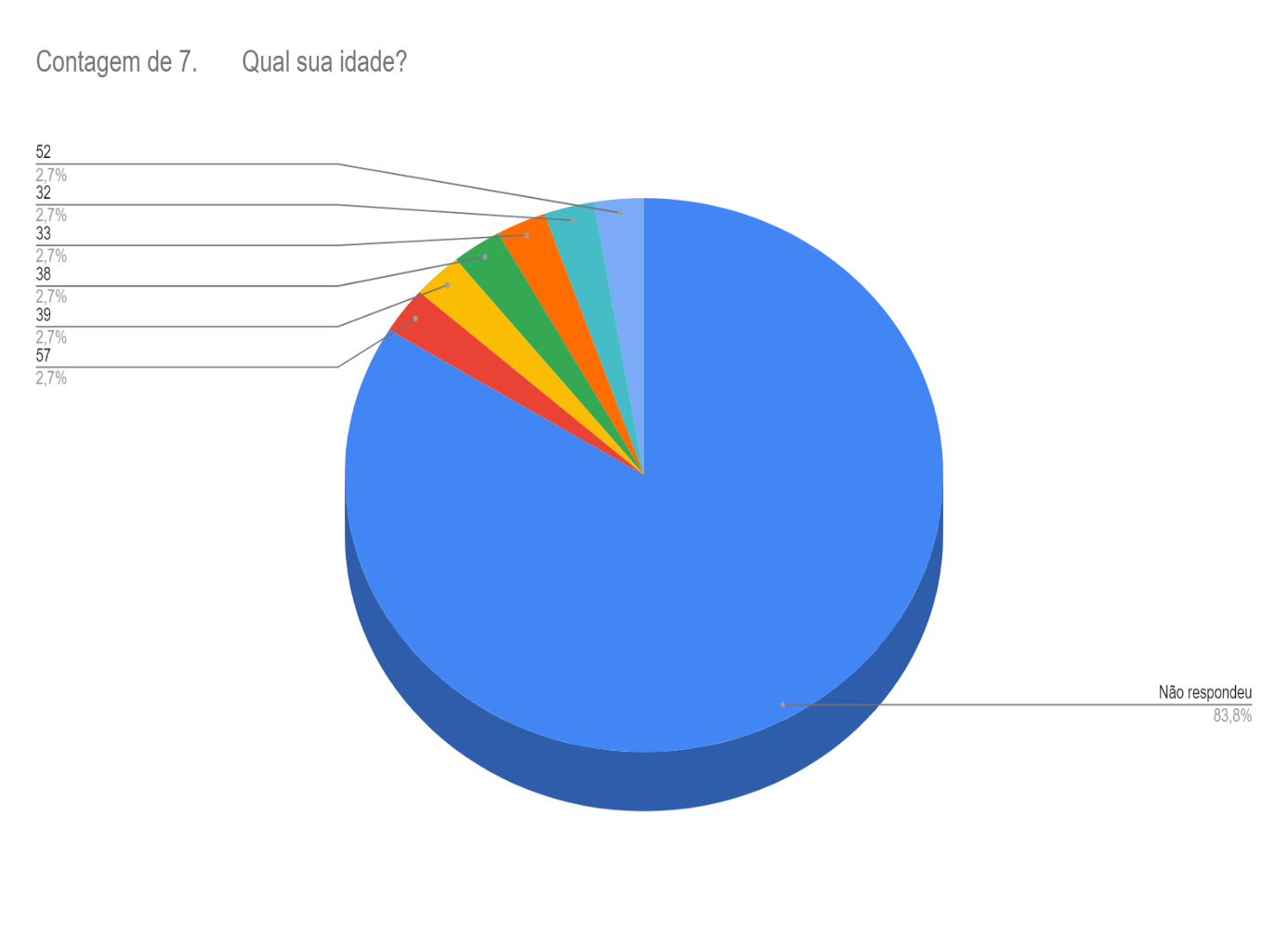 Figura  - Contagem da Pergunta 8Tabela  - Resultados da Pergunta 9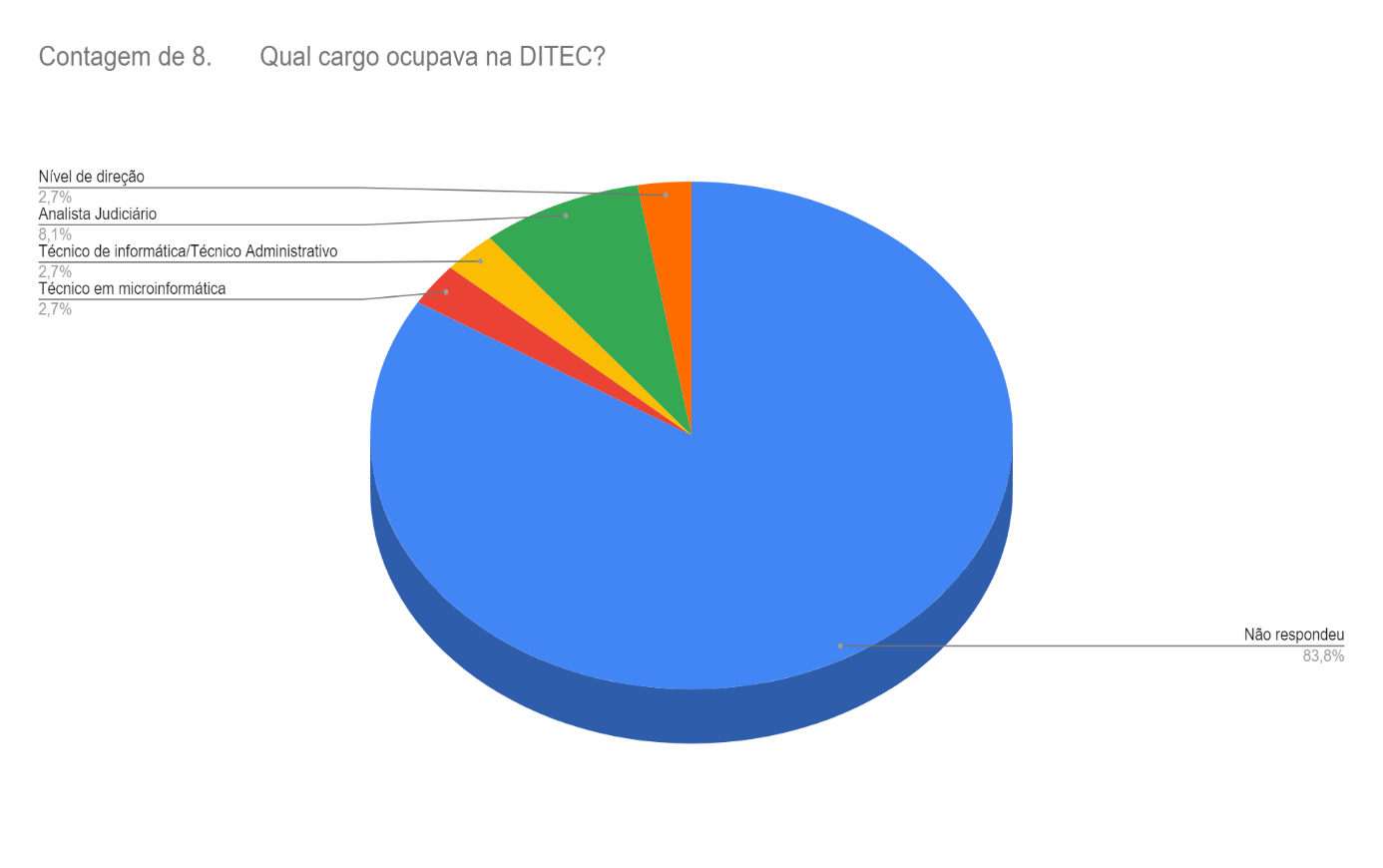 Figura  - Contagem da Pergunta 9Tabela  - Resultados da Pergunta 10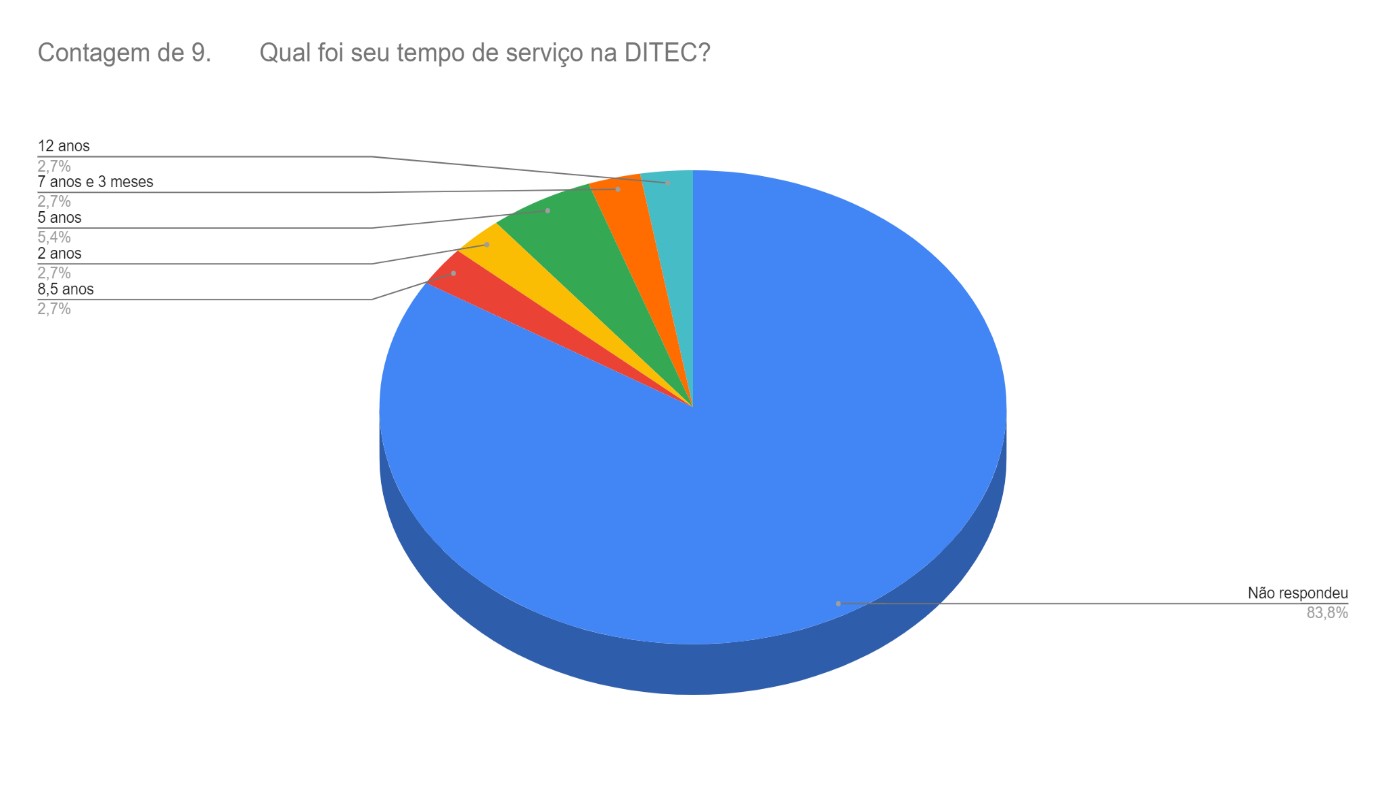 Figura  - Contagem da Pergunta 10Os apresentados a seguir, contém perguntas e respostas globais sendo entrevistados servidores em atividades na DITEC, servidores pertencentes ao grupo em rotatividade ou evasão.Tabela  - Resultados da Pergunta 11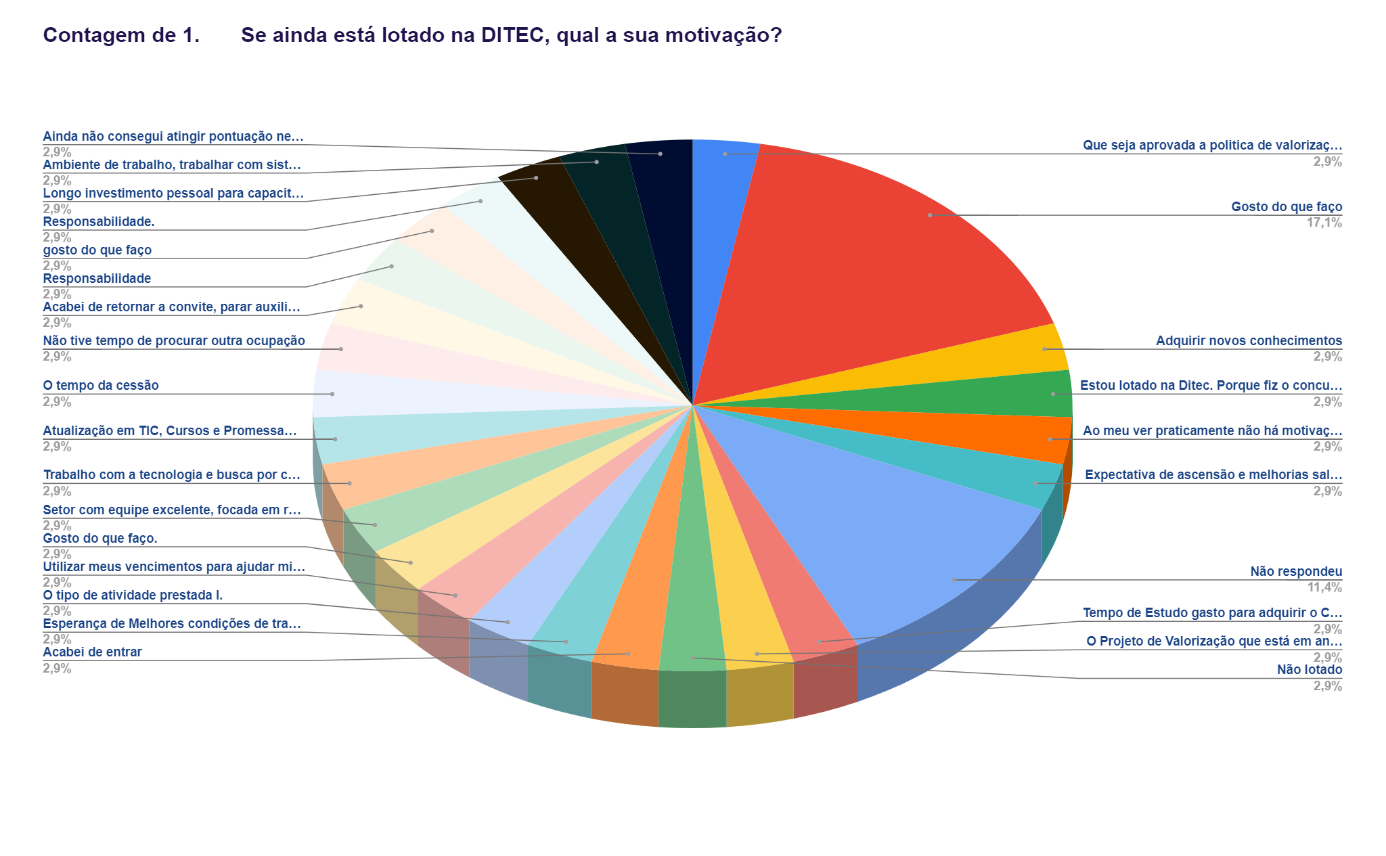 Figura  - Contagem da Pergunta 11Tabela  - Resultados da Pergunta 12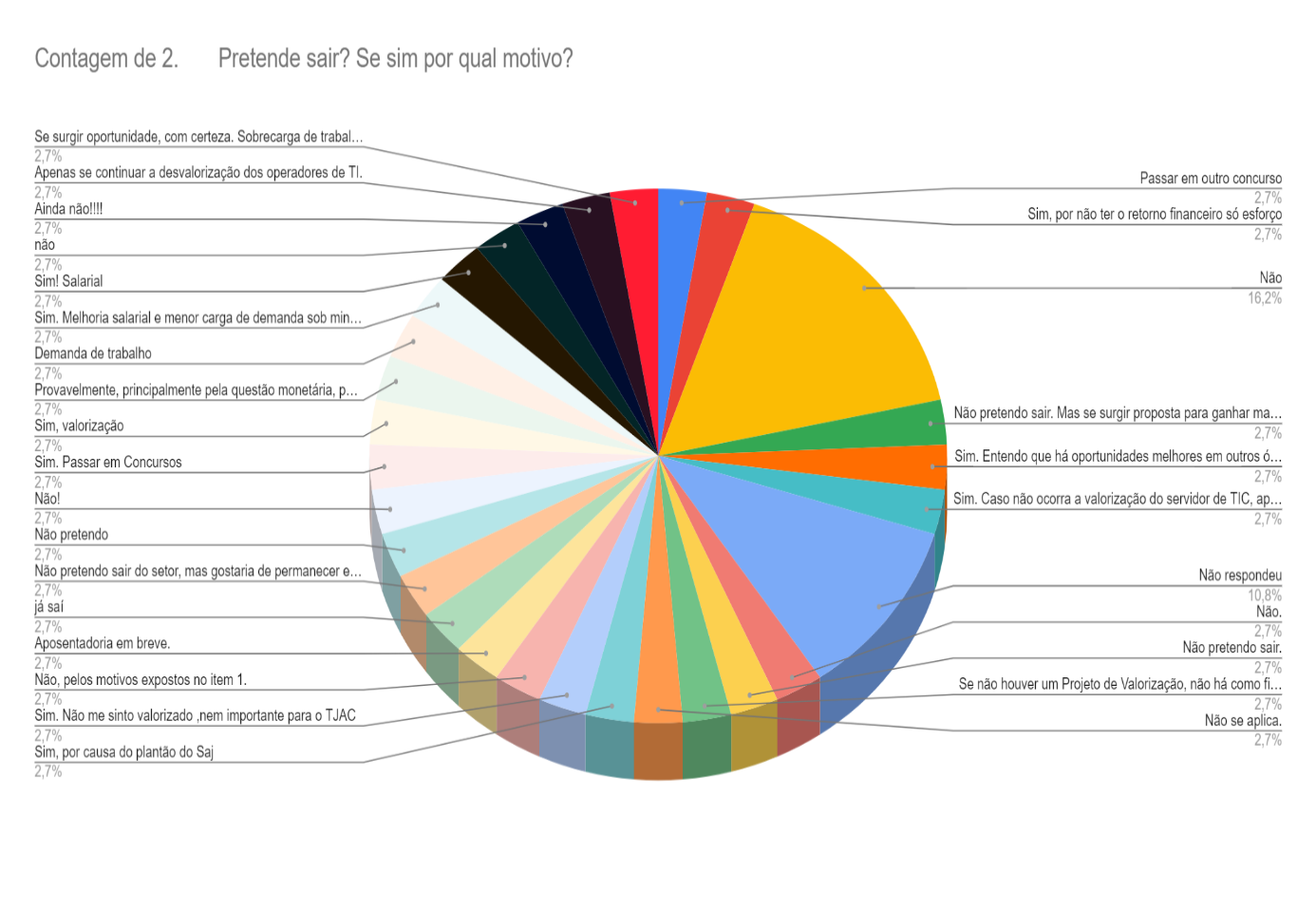 Figura  - Contagem da Pergunta 12Tabela  - Resultados da Pergunta 13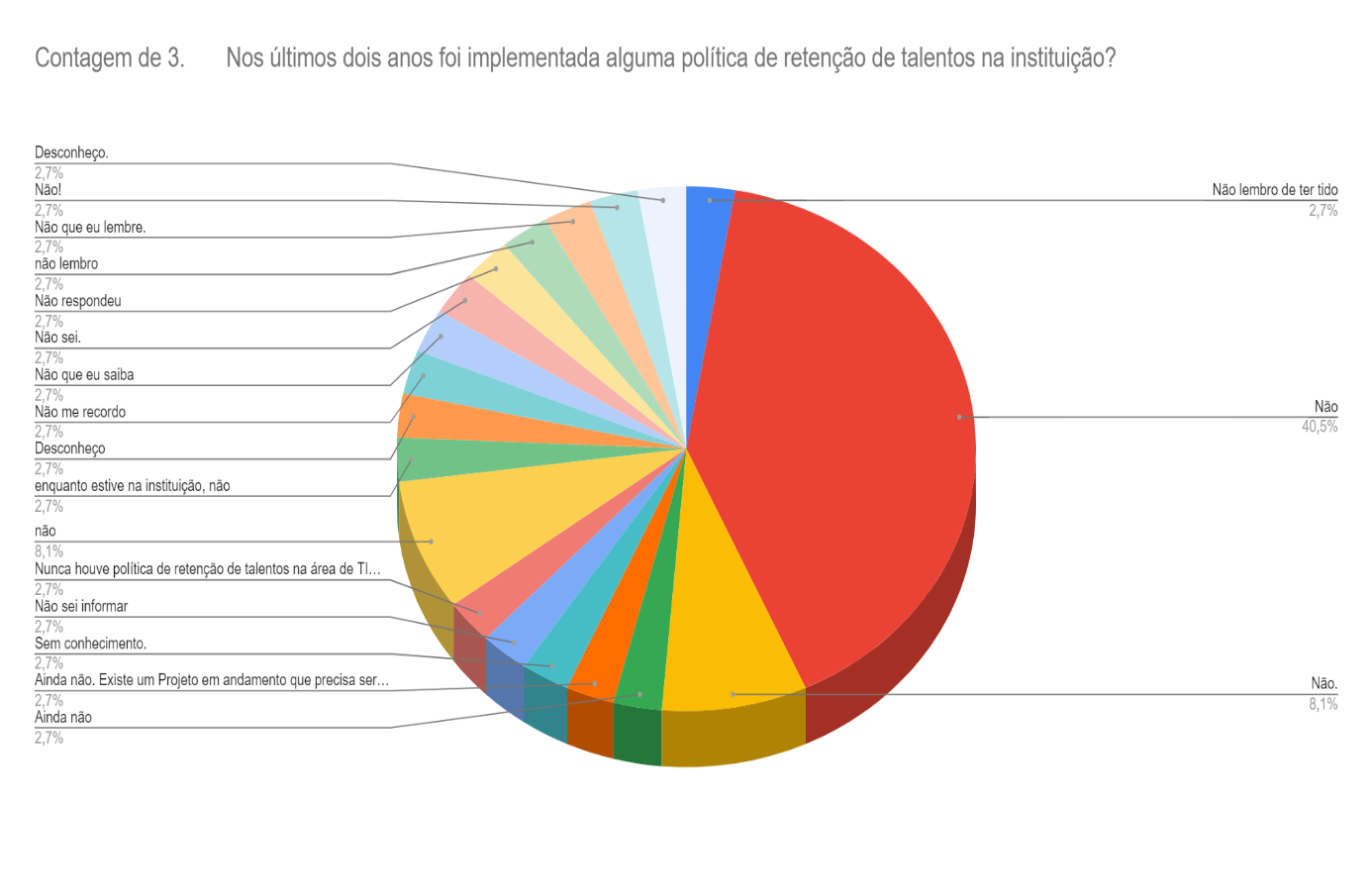 Figura  - Contagem da Pergunta 13ConclusãoA Tecnologia da Informação, individualmente, não é apta para construir resultados assertivos para o negócio de uma instituição. Para que isso aconteça, é necessário que ambas estejam alinhadas de forma a promover uma melhor valorização do profissional de TIC, oferecendo melhores condições de trabalho, capacitações e, sobretudo, a sua satisfação profissional com a finalidade de retenção de talentos, bem como, o retorno esperado do investimento aplicado neste profissional. Para que isso ocorra, é primordial interpretar os objetivos estratégicos da instituição em objetivos mínimos, em seguida, determinar as metas e ações de TIC mais adequada que possam auxiliar a sua conquista.Dessa forma, o estudo realizado sobre a rotatividade e a evasão dos profissionais de TIC deste poder, é de fundamental importância para orientar e favorecer o processo de valorização e de novas contratações bem como a identificação de problemas e proposição de mecanismos que contribuam para a melhoria continuada da prestação jurisdicional e atender a ENTIC-JUD prevista na Resolução nº 370/2021, do CNJ.Figura  - Sugestão de Ações de Melhorias para o FuturoELABORAÇÃOCoordenação e SupervisãoRaquel Cunha da ConceiçãoDiretora TICEQUIPE TÉCNICARonimar Ferreira de MatosGerenteRaimundo José da Costa RodriguesAssessor TécnicoAntônia Silva Mendonça RochaEstagiáriaBruna Fonseca de SouzaEstagiáriaLucas Bezerra FélixTécnico JudiciárioMário Robson Yamassaki SassagawaTécnico JudiciárioNivaldo Rodrigues da SilvaTécnico Judiciário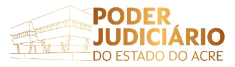 PODER JUDICIÁRIO DO ESTADO DO ACRETRIBUNAL DE JUSTIÇADiretoria de Tecnologia da Informaçãowww.tjac.jus.brRua Tribunal de Justiça, s/n. Via Verde. 69.920-193Rio Branco-AC | (68) 3302-0360 / 3302-0361QUANTITATIVO DO QUADRO PERMANENTEQUANTITATIVO DO QUADRO PERMANENTEDiretoria de Tecnologia da Informação e Comunicação07Gerência de Rede06Gerência de Segurança da Informação02Gerência de Sistemas14Ad Nutum02Vacância02Terceirizados0SetorMissãoPerfil DesejávelDITECResponsável por gerenciar os processos e recursos de tecnologia da informação do TJAC, através de 4 (quatro) gerências;Nível superior em TI ou administração;Pós-graduação na área de tecnologia, TIC;Especialização em governança de TIC; eExperiência mínima de 1 (um) ano no Poder Judiciário.GESISGerenciar processos de desenvolvimento e manutenção;Gerenciar sistemas judiciais de 1º Grau;Gerenciar sistemas administrativos;Gerenciar sistemas Web; eGerenciar as homologações dos sistemas.Nível superior em TI;Especialização em desenvolvimento de sistemas; eExperiência mínima de 1(um) ano no poder judiciário.GERED (GEGOV)Gerenciar as interligações de dados dos prédios;Gerenciar as redes locais de dados; eGerenciar os projetos de rede de dados.Nível superiorGESEGGerenciar continuidade de serviços essenciais; eGerenciar incidentes de segurança e riscos e apoio a comunicação de dados.Nível superior em TIGESERGerenciar portfólio de serviços e central de atendimento;Executar a manutenção interna;Executar a manutenção externa;Gerenciar o recebimento, guarda e devolução de equipamentos em manutenção; eGerenciar o inventário dos equipamentos de TI.Nível superior em TIQUADRO DE SERVIDORES DA DITEC – 2° SEMESTRE 2023QUADRO DE SERVIDORES DA DITEC – 2° SEMESTRE 2023SituaçãoQuantidade de ServidoresServidores efetivos de TIC lotados na DITEC25Servidores efetivos de TIC que estão lotados nas comarcas03Servidores  de TIC que não estão lotados na DITEC10Servidores de TIC cedidos de outros órgãos do governo04Servidores ad nutum com conhecimento em TIC04Servidores com conhecimento em TIC que não estão lotados na DITEC06Servidores efetivos de TIC exonerados do cargo15Servidores efetivos com conhecimento em TIC exonerados do cargo04Servidores ad nutum com conhecimento em TIC exonerados do cargo11Cargos e Situação dos Cargos de TICServidores na unidade de TICServidores nas Comarcas de TICServidores fora da unidade de TICTOTALAnalista Judiciário - Apoio Especializado10-0212Técnico Judiciário – Apoio Especializado15030826Total de cargos existentes no quadro permanente25031038CargosLocal de LotaçãoQuantidadeAnalista JudiciárioGabinete Desembargador Laudivon Nogueira0Analista JudiciárioESJUD – Escola do Poder Judiciário01Analista JudiciárioCOGER – Corregedoria Geral da Justiça01Técnico Judiciário1ª Vara da Infância e Juventude01Técnico JudiciárioDIFIC – Diretoria de Finanças e Informação de Custos01Técnico JudiciárioDIGES – Diretoria de Gestão Estratégica01Técnico JudiciárioESJUD – Escola do Poder Judiciário01Técnico JudiciárioAUDIN – Unidade de Auditoria Interna01Técnico JudiciárioDRVAC – Diretoria Regional do Vale do Alto Acre01Técnico JudiciárioGECON – Gerência de Contratações01SUPERVISÃO REGIONAL  - Área de Gestão de Bens e Materiais e Inventários Patrimonial01TOTALTOTAL10SERVIDORESATUALMÍNIMODEFASAGEMServidores do quadro permanente de TIC288089Força de Trabalho TIC (Efetivos, Comissionados e Terceirizados, estagiários e voluntários )7012367Lotação de Cargos na Área de TICQUANTIDADE%Cargos permanentes de TIC2841,54Cargos efetivos Não TIC0912,31Ad nuntum046,15Estagiários e Voluntários057,69Requisitados046,15Terceirizados2026,15TOTAL7070QUADRO PERMANENTE DE SERVIDORES REFERENCIAIS MÍNIMOSQUADRO PERMANENTE DE SERVIDORES REFERENCIAIS MÍNIMOSQUADRO PERMANENTE DE SERVIDORES REFERENCIAIS MÍNIMOSTotal de usuários de recursos de TICMínimo de força de trabalho de TIC(efetivos, comissionados e terceirizados)Mínimo necessário de servidores do quadro permanenteAté 5007,00%4,55%Entre 501 e 1.5004,00% + 152.60% + 9,75Entre 1.501 e 3.0003,00% + 301,95% + 19,5Entre 3.001 e 5.0001,50% + 750,975% + 48,75Entre 5.001 e 10.0001,00% + 1000,65% + 65Entre 10.001 e 20.0000,50% + 1500,325% + 97,5Entre 20.001 e 40.0000,25% + 2000,1625% + 130Acima de 40.0000,10% + 2600,065% + 169ITEMDESCRIÇÃOSIM/NÃO1Magistrado Ativo em 31/7/2023SIM*2Magistrado Inativo em 31/7/2023, porém Ativo no período 1/9/2020 a 30/7/2023SIM*3Magistrado Inativo, com cadastro no sistema AD ou de Gestão de Pessoas, não contemplado no item 2NÃO4Servidor Ativo em 31/7/2023SIM*5Servidor Inativo em 31/7/2023, porém Ativo no período 1/9/2020 a 30/7/2023SIM*6Servidor Inativo, com cadastro no sistema AD ou de Gestão de Pessoas, não contemplado no item 5NÃO7Trabalhador auxiliar Ativo em 31/7/2023SIM*8Trabalhador auxiliar Inativo em 31/7/2023, porém Ativo no período 1/9/2020 a 30/7/2023SIM*9Trabalhador auxiliar inativo não contemplado no item 8NÃOITEMDESCRIÇÃOSIM/NÃO1Pessoa cadastrada no sistema Processo Judicial Eletrônico (PJe) com o perfil de “ADVOGADO” ou “PROCURADOR”, que tenha assinado qualquer documento que seja do tipo “PETIÇÃO” no sistema no período 1/9/2020 a 30/7/2023SIM*2Pessoa cadastrada no sistema Processo Judicial Eletrônico (PJe) com o perfil de “ADVOGADO” ou “PROCURADOR”, que tenha assinado QUALQUER DOCUMENTO no sistema no período 1/9/2020 a 30/7/2023, independentemente do TIPO do documentoSIM*3Pessoa cadastrada no sistema Processo Judicial Eletrônico com o perfil de “ADVOGADO” ou “PROCURADOR”, independentemente de ter assinado qualquer documento no sistemaAvaliar*4Pessoa cadastrada no sistema Processo Judicial Eletrônico com o perfil de “ADVOGADO” ou “PROCURADOR”, com situação ATIVO, independentemente de ter assinado qualquer documento no sistemaAvaliar*5Pessoa cadastrada no sistema Processo Judicial Eletrônico com o perfil de “ADVOGADO” ou “PROCURADOR”, com situação INATIVO, independentemente de ter assinado qualquer documento no sistemaAvaliar*AnoIgovTICIgovTICDITECDITECDITECAnoForça de Trabalho(Mínima)Servidores do Quadro Permanente(Mínimo)Força de Trabalho Servidores Efetivos TIC201610266493320171258147312018160108433020191278236262020184120362620211621053619202217611443172023123807028Tipo de Rotatividade202120212022202220232023Tipo de RotatividadeEntradaSaídaEntradaSaídaEntradaSaídaNomeados/Exonerado-1-24-Lotação/Remoção DITEC para outras unidades -----1Lotação/Remoção DITEC para outros órgãos----4-TOTAL-1-281FORÇA DE TRABALHO363643437070Tipo de Rotatividade202120212022202220232023Tipo de RotatividadeEntradaSaídaEntradaSaídaEntradaSaídaNomeados/Exonerado-1-2-1Lotação/Remoção DITEC- Tribunal-----1Lotação/ Remoção DITEC – Outro Órgão------TOTAL-1-2-2FORÇA DE TRABALHO262626262828PERGUNTAS REALIZADASPERGUNTAS REALIZADASPERGUNTAS REALIZADAS1. Você ainda está Trabalhando na DITEC?2. Por que você decidiu deixar a instituição?3. Quais fatores contribuíram para sua decisão de sair?4. Você sente que suas expectativas foram atendidas durante o tempo que esteve na instituição?5. Como você avalia o ambiente de trabalho e a cultura da instituição?6. Houve algum problema específico que o levou a procurar oportunidades em outro lugar?7. Existem áreas em que você acredita que o órgão poderia melhorar para reter funcionários?8. Qual sua idade?9. Qual cargo ocupava na DITEC?10. Qual foi seu tempo de serviço na DITEC?11. Se ainda está lotado na DITEC, qual a sua motivação?12. Pretende sair? Se sim por qual motivo?13. Nos últimos dois anos foi implementada alguma política de retenção de talentos na instituição?13. Nos últimos dois anos foi implementada alguma política de retenção de talentos na instituição?13. Nos últimos dois anos foi implementada alguma política de retenção de talentos na instituição?Pergunta 1: Você ainda está Trabalhando na DITEC?Pergunta 1: Você ainda está Trabalhando na DITEC?Respostas “não”07Respostas “sim”30Total de Respostas37Pergunta 2. Por que você decidiu deixar a instituição?Pergunta 2. Por que você decidiu deixar a instituição?Não respondeu31Respostas DiversasPouca valorizaçãoRespostas DiversasOportunidade de melhora financeira em outra unidade.Respostas DiversasOportunidade de desenvolvimento pessoal e melhor remuneração no setor privado.Respostas DiversasFui nomeado em cargo com salário melhorRespostas DiversasPor melhores condições de trabalho, como um teletrabalho efetivo, questões salariais entre outrosRespostas DiversasTentei, mas não consegui sair.Total de repostas06Pergunta 3. Quais fatores contribuíram para sua decisão de sair?Pergunta 3. Quais fatores contribuíram para sua decisão de sair?Não responderam31Respostas DiversasFormação em outra área e retirada de uma FCRespostas DiversasConhecimento área jurídica.Respostas DiversasBaixa remuneração e nenhum reconhecimento do trabalho. Dificuldade em ter novos investimentos na DITEC. E pouca atenção por parte da presidência a importância do papel da tecnologia para o funcionamento do judiciário no estado.Respostas DiversasSalário melhor em outra instituiçãoRespostas DiversasAssédio moral, senso de urgente constante do setor, falta de capacitação.Respostas DiversasDesvalorização na carreira e falta de incentivo nos projetos institucionais.Total de repostas06Pergunta 4. Você sente que suas expectativas foram atendidas durante o tempo que esteve na instituição?Pergunta 4. Você sente que suas expectativas foram atendidas durante o tempo que esteve na instituição?Não responderam31Respostas “não”03Respostas DiversasNão, esperava mais oportunidades de crescimento e aprendizado.Respostas DiversasSimRespostas DiversasDe início sim, mas ao decorrer dos anos foi deixando a desejarTotal de repostas06Pergunta 5. Como você avalia o ambiente de trabalho e a cultura da instituição?Pergunta 5. Como você avalia o ambiente de trabalho e a cultura da instituição?Não responderam31Respostas DiversasDivisão de grupos com privilégiosRespostas DiversasOportunidades de cargos para servidores próximos de autoridades. Servidores qualificados e com bom currículo não têm as mesmas oportunidades.Respostas DiversasEncontrava grande dificuldade em realizar planejamento a longo prazo e em dar continuidade aos projetos iniciados entre uma gestão e outra.Respostas DiversasMuito bomRespostas DiversasUm ambiente bom, porém com muita pressão externa de outros setores.Respostas DiversasO ambiente tem pouco incentivo de inovação e a cultura organizacional não é pela meritocracia.Total de repostas06Pergunta 6. Houve algum problema específico que o levou a procurar oportunidades em outro lugar?Pergunta 6. Houve algum problema específico que o levou a procurar oportunidades em outro lugar?Não responderam31Respostas DiversasRetirada de FCRespostas DiversasNão havia possibilidade de crescimento profissional dentro da DITEC.Respostas DiversasAusência de reconhecimento e investimento em tecnologia. Diferença gritante de tratamento e investimento entre magistrados e servidores.Respostas DiversasNãoRespostas DiversasAlgumas discussões e desentendimento com a chefia imediataRespostas DiversasDesvalorizaçãoTotal de repostas06Pergunta 7. Existem áreas em que você acredita que o órgão poderia melhorar para reter funcionários?Pergunta 7. Existem áreas em que você acredita que o órgão poderia melhorar para reter funcionários?Não responderam31Respostas DiversasValorizá-losRespostas DiversasMérito. Indicar servidores para cargos estratégicos pela capacidade e não por indicação de autoridades.Respostas DiversasIncentivo aos servidores, reconhecimento público da DITEC e seus servidores nos diversos eventos que a instituição promove, correta remuneração dos servidores de informática, implementar políticas para diminuir a disparidade na forma de tratamento de um magistrado e um servidor (todos estudamos muito para chegar até aí).Respostas DiversasMelhor salário para a área, trabalho remoto.Respostas DiversasInvestir no plano de cargos e carreiras; Investimento em treinamento e capacitação; Aumento da força de trabalho para não sobrecarregar os servidores; Investimento em inovação e tecnologia de ponta; Flexibilidade na modalidade de trabalho, maior possibilidade de Teletrabalho ou trabalho híbrido.Respostas DiversasSimTotal de repostas06Pergunta 8. Qual sua idade?Pergunta 8. Qual sua idade?Não responderam31Respostas Diversas57Respostas Diversas39Respostas Diversas38Respostas Diversas33Respostas Diversas32Respostas Diversas52Total de Repostas06Pergunta 9. Qual cargo ocupava na DITEC?Pergunta 9. Qual cargo ocupava na DITEC?Não responderam31Técnico em Microinformática02Analista Judiciário04Respostas DiversasNível de direçãoTotal de repostas06Pergunta 10. Qual foi seu tempo de serviço na DITEC?Pergunta 10. Qual foi seu tempo de serviço na DITEC?Não responderam31Respostas Diversas8,5 anosRespostas Diversas2 anosRespostas Diversas5 anosRespostas Diversas5 anosRespostas Diversas7 anos e 3 mesesRespostas Diversas12 anosTotal de repostas06Pergunta 11. Se ainda está lotado na DITEC, qual a sua motivação?Pergunta 11. Se ainda está lotado na DITEC, qual a sua motivação?Não responderam04Não lotado na Ditec03Expectativa de ascensão e melhorias salariais06Por gostar do que faço08Responsabilidade.02Respostas DiversasAdquirir novos conhecimentosRespostas DiversasEstou lotado na Ditec. Porque fiz o concurso para técnico em microinformática.Respostas DiversasAo meu ver praticamente não há motivação, apenas o simples e puro cumprimento do dever legal.Respostas DiversasTempo de Estudo gasto para adquirir o Conhecimento Específico EM TIRespostas DiversasAcabei de entrarRespostas DiversasO tipo de atividade prestada l.Respostas DiversasUtilizar meus vencimentos para ajudar minha mãe, devido problemas de saúde. Contribuir na melhoria dos serviços de TI para efetivar uma prestação jurisdicional célere, inovadora e eficiente.Respostas DiversasSetor com equipe excelente, focada em resultados e não apenas em cumprimento de jornada.Respostas DiversasO tempo da cessãoRespostas DiversasNão tive tempo de procurar outra ocupaçãoRespostas DiversasAcabei de retornar a convite, parar auxiliar na organização do controle patrimonial de TIC.Respostas DiversasLongo investimento pessoal para capacitação e evolução na área que atuo.Respostas DiversasAmbiente de trabalho, trabalhar com sistemas de controle processual.Respostas DiversasAinda não consegui atingir pontuação necessária para cargo em outra instituição.Total de repostas33Pergunta 12. Pretende sair? Se sim por qual motivo?Pergunta 12. Pretende sair? Se sim por qual motivo?Não responderam04Não pretende sair15Sim10Respostas DiversasPassar em outro concursoRespostas DiversasSim, por não ter o retorno financeiro só esforço.Respostas DiversasSim. Entendo que há oportunidades melhores em outros órgãos. Sendo assim, no momento busco alternativas, a pensar em concursos para TRT e TRE/TSE acontecendo no ano corrente.Respostas DiversasSim. Caso não ocorra a valorização do servidor de TIC, após terminar a faculdade de Direito e obter a OAB, pretendo advogar e buscar melhorias da qualidade de vida.Respostas DiversasSe não houver um Projeto de Valorização, não há como ficar.Respostas DiversasNão se aplica.Respostas DiversasSim, por causa do plantão do Saj.Respostas DiversasSim. Não me sinto valorizado, nem importante para o TJAC.Respostas DiversasAposentadoria em breve.Respostas DiversasJá saíRespostas DiversasSim. Passar em ConcursosRespostas DiversasSim, valorizaçãoRespostas DiversasProvavelmente, principalmente pela questão monetária, pois foi prometido o aux. alimentação e o aux. Saúde, porém o aux. Alimentação eu não posso receber por já receber do estado e parece que há uma necessidade de ter uma função para receber o aux. alimentação, e somente com o aux. saúde, eu não vejo vantagem em continuar.Respostas DiversasDemanda de trabalhoRespostas DiversasSim. Melhoria salarial e menor carga de demanda sob minha responsabilidade nas atividades laborais.Respostas DiversasSim! SalarialRespostas DiversasApenas se continuar a desvalorização dos operadores de TI.Respostas DiversasSe surgir oportunidade, com certeza. Sobrecarga de trabalho. Falta de Capacitação. Remuneração.Total de repostas33Pergunta 13. Nos últimos dois anos foi implementada alguma política de retenção de talentos na instituição?Pergunta 13. Nos últimos dois anos foi implementada alguma política de retenção de talentos na instituição?Não respondeu01Resposta não25Respostas Sim0Respostas DiversasNão lembro de ter tidoRespostas DiversasAinda nãoRespostas DiversasAinda não. Existe um Projeto em andamento que precisa ser implementado. Este Projeto precisa ser observado com muita seriedade, pois, há uma inclinação para podá-lo e apenas uma maquiagem não resolverá o problema da evasão. Hoje, a iniciativa privada oferece maiores salários e vantagens. Inclusive para trabalho remoto.Respostas DiversasSem conhecimento.Respostas DiversasNão sei informarRespostas DiversasNunca houve política de retenção de talentos na área de TI pela alta administração, demonstrando baixa credibilidade, confiança e respeito aos profissionais.Respostas Diversasenquanto estive na instituição, nãoRespostas DiversasDesconheçoRespostas DiversasNão me recordoRespostas DiversasNão que eu saibaRespostas DiversasNão sei.Respostas Diversasnão lembroRespostas DiversasNão que eu lembre.Respostas DiversasDesconheço.Total de repostas36